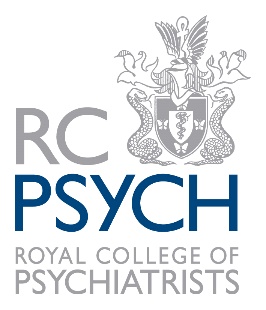 RCPSYCH IN SCOTLANDNOTICE OF ELECTION 2021Vacancies will arise in 2021 for the position of:chairVice ChairFinancial OfficerDEVOLVED COUNCIL memberS (4 vacancies)The term of office for these posts is four years and job descriptions are available online. Please read through the Job Description and key responsibilities that you would have to undertake if elected to the committee.  Please ensure you are able to fulfil these responsibilities before agreeing to stand. The current Officers and elected Devolved Council Members are listed overleaf.Members or Specialist Associates of the College in good standing who are members of the Devolved Nation are eligible to stand for election.  Candidates must be nominated by two College Members or Specialist Associates and submit their nomination by 5pm on 19th October 2020 using the forms attached. Please see below the list of paperwork which needs to be submitted as part of your nomination. If more than one person is nominated for a position, elections will then take place.  The new post holders will take office from the date of the College’s next Annual General Meeting.Full details of the election process can be found on our website and in the College Bye-laws and Regulations. Further information about the RCPsych in Scotland can be found on the College Website.  September 2020RCPSYCH IN SCOTLANDDevolved council2021Elections Checklist 2021Please note that your nomination for election will only be complete if you provide all of the following by the closing date:Completed nomination form signed by 2 College Members or Specialist Associates as proposer and seconderSupporting statement of appropriate word length (200 words for Devolved Council Members or ETC Rep, 500 words for Chair, Vice-Chair or Financial Officer)Please send as a word documentSigned data protection statement (on supporting statement form)A second scanned copy is acceptableCompleted good standing formPlease find below the required forms. Once you have completed all of these, please send the documents to elections@rcpsych.ac.uk by 5pm Monday, 19th October 2020 RCPSYCH IN SCOTLANDELECTIONS 2021NOMINATION FORMPLEASE PRINTI propose the following nominee for the office of Chair / Vice-Chair / Financial Officer / Devolved Council member (please delete as appropriate)Name of Nominee..........................................................................................……….Name of Proposer..........................................................................................……….Signature of Proposer .........................................................................…..........………Date ......................................................................................................……………I second the above nomination:Name of Seconder.........................................................................................……….Signature of Seconder ..................................................................…................………Date .................................................................................................…..........…..I accept this nomination:Signature of Nominee............................................................................................Membership number of Nominee.................................................................................Date .................................................................................................................Nominations must be received by the Membership Operations Team by 19th October 2020 by e-mailing a scanned copy (elections@rcpsych.ac.uk). of Psychiatrists Candidate’s supporting statement formCandidates standing for election are invited to prepare a brief supporting statement to accompany the election notice and ballot papers.  This copy of your supporting statement will appear on the ballot papers and I would be grateful if you could email a word document copy, and send a scan of the signed form to elections@rcpsych.ac.uk by 19th October 2020. This indicates your approval of the text.Please read our guidance for writing supporting statements before preparing your statement.The word limit for Devolved Council Member and ETC Rep nominations is 200 words, for Chair, Vice-Chair and Financial Officer nominations the limit is 500 words, this will be strictly adhered to. Please do not use acronyms. Name: Current Job Title (including Trust): Supporting Statement:Data Protection StatementThe College’s Data Protection Statement can be viewed at http://www.rcpsych.ac.uk/smallprint/dataprotection.aspx 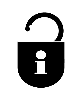 Signature …………………………………………………………………………………   Date ……………………………………………   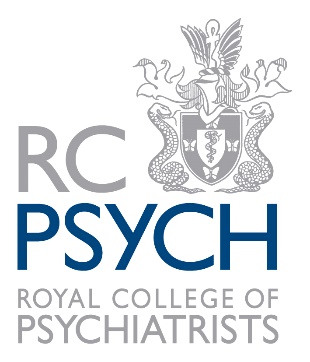 CONFIRMATION OF GOOD STANDING POST APPLIED FOR:  RCPsych in Scotland Chair / Vice-Chair / Financial Officer / Devolved Council memberPrior to standing for election or when applying for an appointed post, please confirm that you are in good standing in relation to the following:a.	Are you currently registered with the GMC?      Yes              No   b.	Are you subject to any conditions on your	   Yes              No    	registration? (if so give details)c. 	College membership/fellowship fees up           Yes               No    	to date?d.	College CPD is in good standing?                     Yes              No  e.	Do you hold any roles or positions that might enhance or complement your prospective College work?                                                                             Yes              No     	If yes, describe: f.	In the past two years, have you accepted any funds, fees, gifts, expenses, etc or other payments or similar from an organisation which might gain or lose from your involvement with the College?                                                                               Yes               No   	If yes, describe:g.	Have you discussed this College commitment with and has it been approved by your employer, if applicable.                                                                               Yes               No  I confirm that if any of the information given at the time of my election or appointment should change I will notify the College immediatelyI understand that if a complaint is made against me under the College’s Complaints Procedure and that complaint is upheld, I may be removed from an elected or appointed office at the discretion of the Honorary College Officers.SIGNED: __________________________________  DATE:_______________________PRINT NAME: _____________________________________________Data Protection StatementThe College’s Data Protection Statement can be viewed at http://www.rcpsych.ac.uk/smallprint/dataprotection.aspx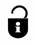 Please send your completed form to elections@rcpsych.ac.ukPOSTCURRENT POSTHOLDERDATE ELECTEDCHAIR Prof J. Crichton 2017Ineligible to continue in officeVICE-CHAIR Dr L. Findlay 2017Ineligible to continue in officeFINANCIAL OFFICERVacancyETC REP.Dr S. McNulty2019Eligible to continue in officeDEVOLVED Dr E. Hargreaves2017Ineligible to continue in officeCOUNCILDr I. Kader2017Ineligible to continue in officeDr J. Morris2017Ineligible to continue in officeDr J. Sussmann2017Ineligible to continue in office